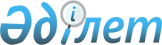 О внесении дополнения в Указ Президента Республики Казахстан от 27 
сентября 1999 года N 217
					
			Утративший силу
			
			
		
					Указ Президента Республики Казахстан от 15 декабря 2004 года N 1503. Утратил силу Указом Президента Республики Казахстан от 25 апреля 2016 года № 240      Сноска. Утратил силу Указом Президента РК от 25.04.2016 № 240.      В целях урегулирования порядка учреждения, реорганизации и прекращения деятельности консульских учреждений Республики Казахстан ПОСТАНОВЛЯЮ: 

             1. Внести в Указ Президента Республики Казахстан от 27 сентября 1999 года N 217 "Об утверждении Консульского устава Республики Казахстан" (САПП Республики Казахстан, 1999 г., N 47, ст. 430) следующее дополнение: 

             в Консульском уставе Республики Казахстан, утвержденном вышеназванным Указом: 

             дополнить статьей 3-1 следующего содержания: 

      "Статья 3-1. Консульские учреждения создаются, реорганизуются и прекращают свою деятельность на основании: 

      1) указов Президента Республики Казахстан - генеральные консульства; 

      2) постановлений Правительства Республики Казахстан - консульства, вице-консульства и консульские агентства; 

      3) приказов Министра иностранных дел Республики Казахстан - консульские отделы.". 

             2. Настоящий Указ вcтупает в cилу со дня подписания.       Президент 

      Республики Казахстан 
					© 2012. РГП на ПХВ «Институт законодательства и правовой информации Республики Казахстан» Министерства юстиции Республики Казахстан
				